Jetzt nimmst du selbst eine Tierstimme auf. Such dir ein Tier aus der untenstehenden Liste aus und mach die Tierstimme nach!Hol dir ein Tablet und geh in den Gang hinaus. 
Jetzt starte die App «Sprachmemos».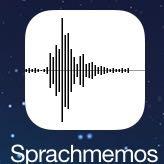 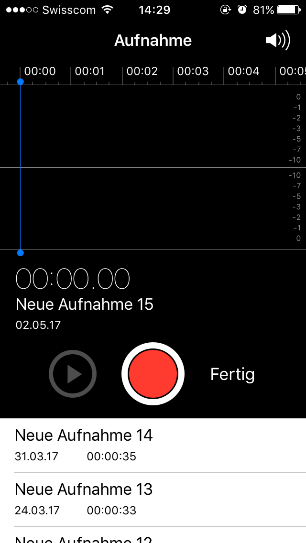 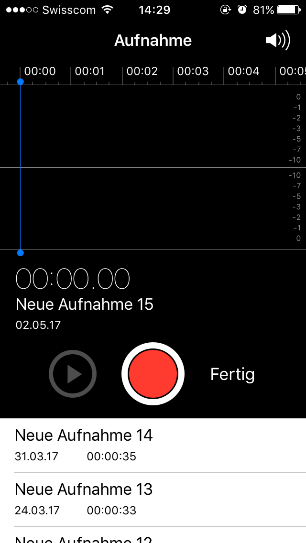 Drücke auf den roten Punkt, um die Aufnahme zu starten und auch wieder zu stoppen.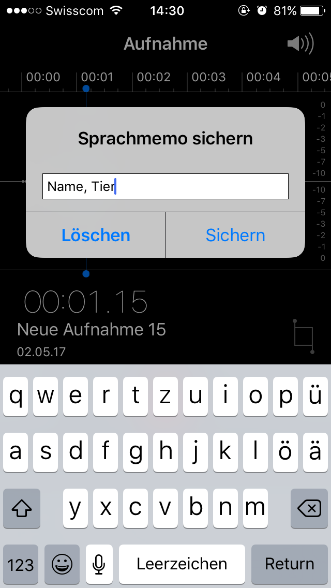 Gib deiner Aufnahme einen Namen. 
Zuerst deinen Vornamen und dann den Namen deines Tieres.Die Lehrperson spielt die Aufnahmen ab. Versuche herauszufinden, wer welches Tier nachgemacht hat.2 Tierstimmen nachahmenGeräusche hören und produzieren NMGWolfAffeTigerLöweElefantFroschMausHundKatzeKuhSchweinPferdWal EselAmselUhu2 Tierstimmen nachahmenGeräusche hören und produzieren NMGNAME KINDTIER